管理后台4月24日更新内容介绍一、子部门默认继承上级部门通讯录权限新增二级及以下部门时，默认继承上级部门通讯录权限，管理员也可根据需要更改部门通讯录权限，权限管理更方便。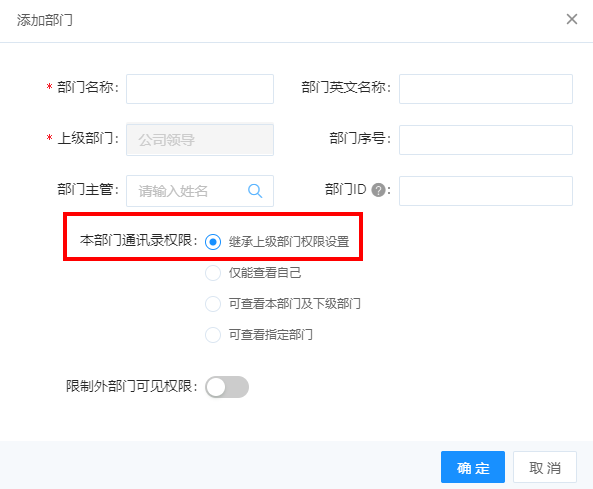 二、通讯录权限设置支持级联和非级联选择方式在设置部门通讯录权限时，可通过级联和非级联两种方式选择可查看部门范围，满足部门个性化权限设置。（新版上线后，原有企业权限设置不会变更，如有需要，请到后台进行权限变更）级联选择：勾选上级部门后，连带选中下级所有部门；非级联选择：仅选中上级部门，不会选中下级子部门。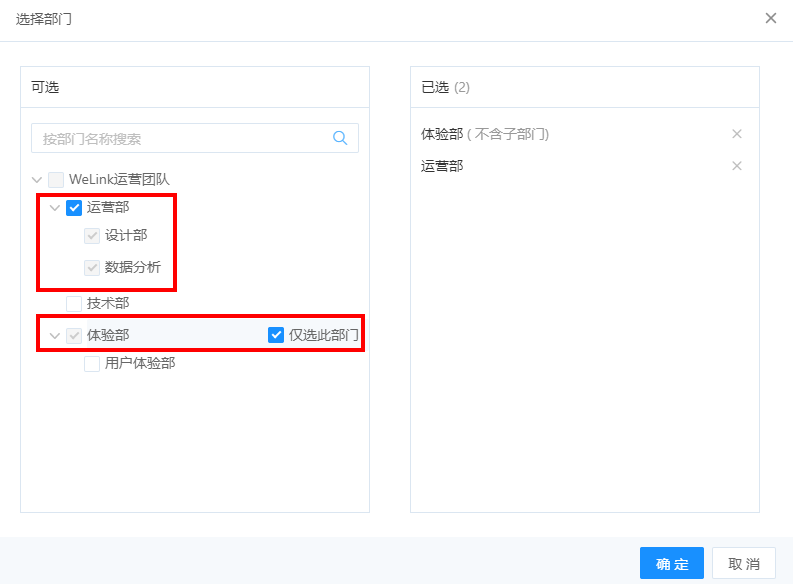 三、支持设置部门可见范围，可隐藏部门在新建部门时，可设置部门可见范围，支持设置对所有部门不可见和对指定部门可见。对所有部门不可见：仅本部门员工可以查看，公司其他部门员工无法查看到该部门。对指定部门可见：勾选部门员工可以查看到该部门，未勾选部门员工无法查看该部门。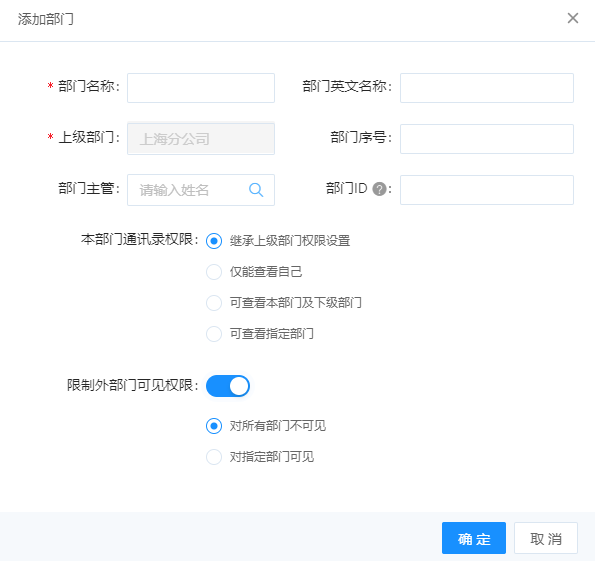 四、子部门管理员可添加下级部门及设置部门权限设置子部门管理员后，子部门管理员可在部门内添加新的子部门，并且支持设置部门内各子部门的通讯录权限。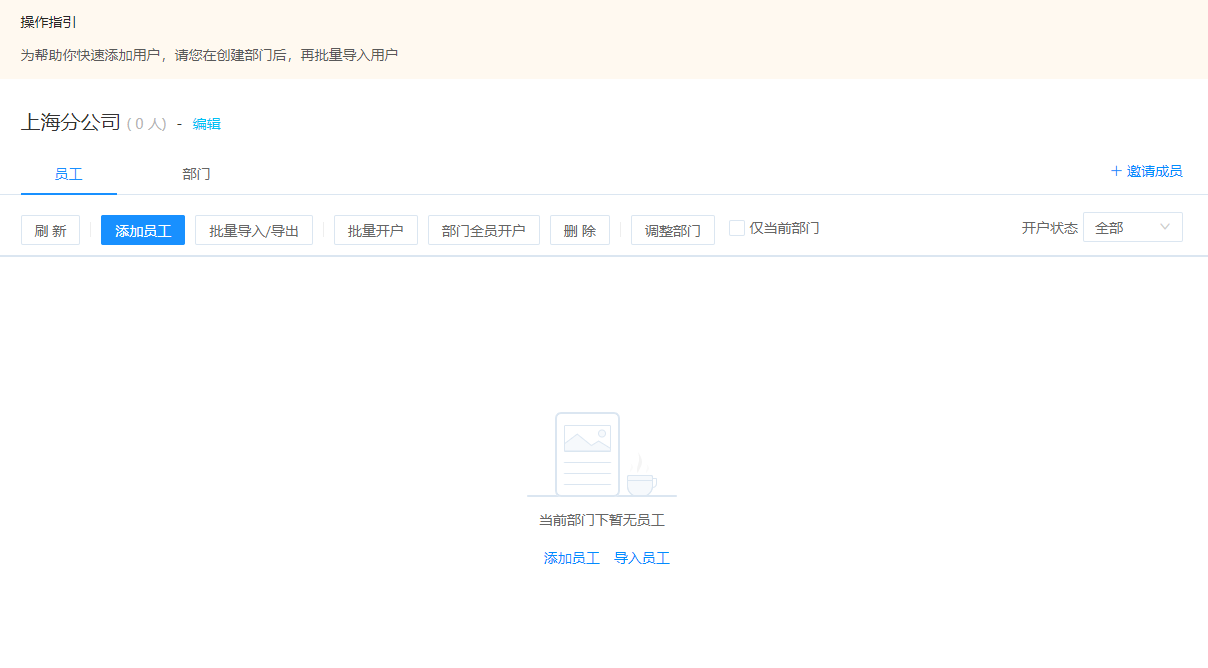 五、批量导入部门模板优化了“通讯录权限”字段值导入模板中，通讯录权限字段更改。旧模板字段值为数字，新模板字段值为汉字。（新版上线后，请用新模板导入部门信息，用旧模板导入可能会无法识别，导致导入失败。）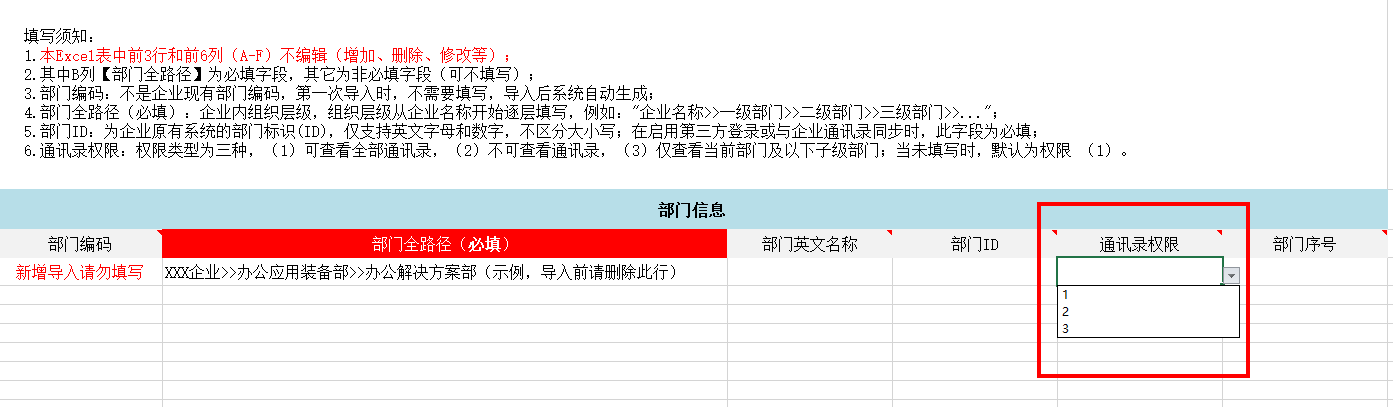 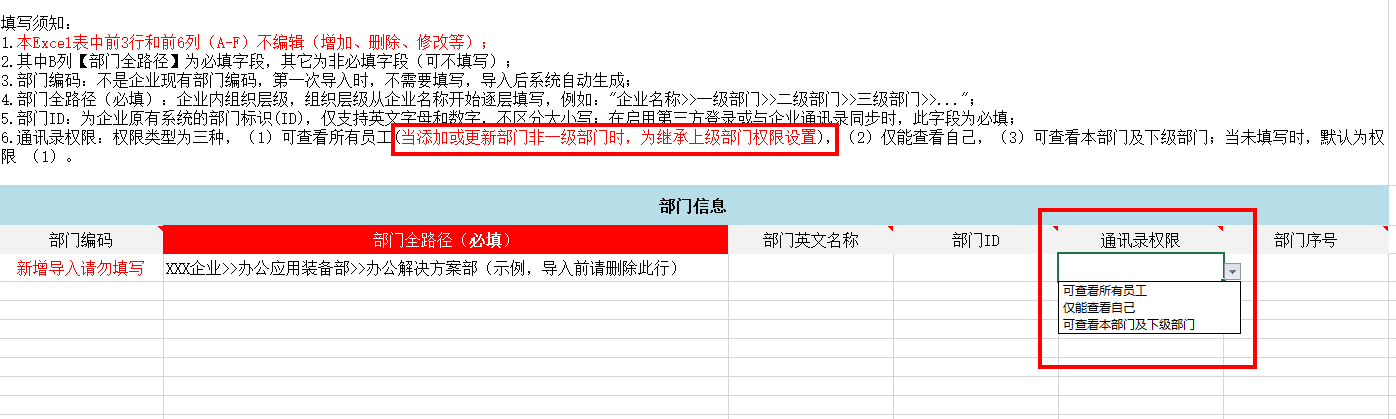 六、重置员工登录密码功能下线旧版后台个人详情页有重置密码菜单，管理员可在后台重置员工登录密码，新版后台将该功能下线，重置密码需员工在手机端操作。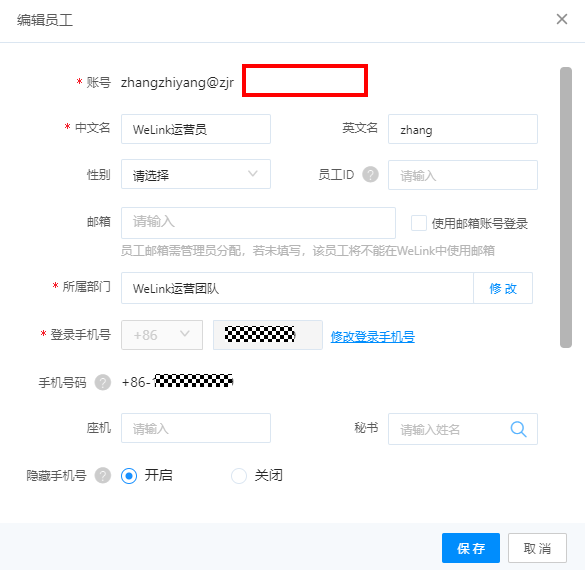 